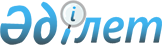 О внесении изменений и дополнений в распоряжение Премьер-Министра Республики Казахстан от 2 июня 2004 года N 164-р
					
			Утративший силу
			
			
		
					Распоряжение Премьер-Министра Республики Казахстан от 30 июля 2004 года N 213-р. Утратило силу - распоряжением Премьер-Министра РК от 30 декабря 2004 года N 383-р (R040383)      Внести в распоряжение  Премьер-Министра Республики Казахстан от 2 июня 2004 года N 164-р "О мерах по реализации Закона Республики Казахстан "О регулировании торговой деятельности"следующие изменения и дополнения: 

      в перечне нормативных правовых актов Правительства Республики Казахстан, принятие которых необходимо в целях реализации Закона Республики Казахстан "О регулировании торговой деятельности", утвержденном указанным распоряжением: 

      в наименовании слова "Правительства Республики Казахстан" исключить; 

      графу 4 строки, порядковый номер 1, изложить в следующей редакции: "сентябрь 2004 года"; 

      графу 4 строки, порядковый номер 2, изложить в следующей редакции: "октябрь 2004 года"; 

      строки, порядковые номера 3 и 4, исключить; 

      графу 4 строки, порядковый номер 5, изложить в следующей редакции: "август 2004 года"; 

      графу 4 строки, порядковый номер 6, изложить в следующей редакции: "сентябрь 2004 года"; 

      графу 4 строки, порядковый номер 7, изложить в следующей редакции: "октябрь 2004 года"; 

      графу 4 строки, порядковый номер 8, изложить в следующей редакции: "октябрь 2004 года"; 

      дополнить строкой, порядковый номер 9, следующего содержания: 

"9    О внесении изменений и       Постановление  сентябрь     МИТ 

      дополнений в постановления   Правительства  2004 года 

      Правительства Республики     Республики 

      Казахстан от 12 сентября     Казахстан 

      2002 года N 996 и от 

      18 ноября 2002 года N 1220                                   ".       Премьер-Министр 
					© 2012. РГП на ПХВ «Институт законодательства и правовой информации Республики Казахстан» Министерства юстиции Республики Казахстан
				